E. E. Desembargador Amorim Lima 		Estagiários: Thiago e Jean								Nome:__________________________________________Serie: ____    Turma: ______    Data:______  Página:____EFEITO ESTUFAMaterial Utilizado- dois copos com água;- uma caixa de sapatos;- filme plástico;- papel alumínio;- luz do Sol ou de uma luminária.Modo de fazer:Forre o interior da caixa com o papel-alumínio, coloque um dos copos com água dentro dela etampe-a com o filme plástico. Depois, coloque a caixa e o segundo copo com água na direçãode uma luz forte. Um dia ensolarado é perfeito para realizar essa experiência! Mas se não derpara sair de casa, você pode usar uma luminária.Depois de uns 15 minutos, abra a caixa e veja qual copo d’água está mais quente. Se vocêtiver um termômetro pode conferir com ele, mas é possível sentir com o dedo mesmo!O que aconteceu?A água do copo da caixa esquentou mais! Isso porque o ar do interior da caixa foi aquecidopela luz que passou pelo filme plástico e não conseguiu sair, ficou preso lá dentro.A mesma coisa acontece com o nosso planeta! É o que chamamos de efeito estufa: a luz doFaça um experimento e confirme a existência do fenômeno que permite a existênciada vida na TerraSol atravessa a atmosfera e aquece a superfície do planeta, mas o calor não consegue sairpara o espaço porque os gases de efeito estufa que envolvem a Terra não deixam. Esse efeitoé um evento natural que permite a vida em nosso planeta. Sem ele, a Terra ficaria muito fria enão teria uma variedade de espécies tão grande. Mas a poluição tem desregulado esse efeito.A queima de florestas e de combustível dos carros e a poluição do ar provocada pelasindústrias têm aumentado a quantidade desses gases estufa. Por isso, o planeta está seaquecendo mais do que deveria!O Efeito estufa é um fenômeno natural de aquecimento térmico da Terra. É muito importante para manter a temperatura do planeta em condições ideais de sobrevivência. Sem ele, a Terra seria muito fria, dificultando o desenvolvimento das espécies.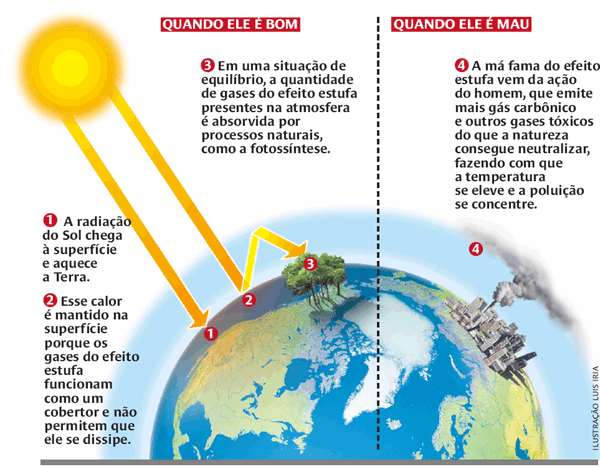 Por que se forma gás carbônico?Os combustíveis que formam gás carbônico quando queimam têm carbono (C) na sua constituição. E fácil perceber que a madeira contém carbono: um pedaço de lenha não completamente queimado ou até mesmo um palito de fósforo queimado vira carvão. O carvão é, praticamente, carbono puro. Lembra-se da experiência com os alimentos? Quando os queimamos na panelinha e eles se tornaram pretos, isso demonstra que também há carbono em sua composição.O gás carbônico (CO2) é resultado da combinação entre o carbono (C) existente no combustível e o oxigênio (O2) do ar. Essa combinação é uma reação química.A combustão produz gás carbônicoA maioria dos combustíveis comuns, como o carvão, a madeira, a parafina da vela, a gasolina e o álcool, produz gás carbônico (CO2) durante a combustão, ou seja, durante a sua queima.Já notou como a chama da vela produz um gás preto na ponta?Responda:Agora que você já sabe um pouco mais sobre o efeito estufa, carbono (C) e gás carbônico (CO2), responda as seguintes questões:O efeito estufa natural, é algo bom ou ruim para o nosso planeta? Explique o por que.__________________________________________________________________________Quando o efeito estufa se torna algo prejudicial para nós? Como isso é causado?___________________________________________________________________________________________________________________________________________________________________________________________________________________________CAÇA-PALAVRASPlaneta		CobertaEspaço		PetróleoVegetal		ExcessoAtmosfera	VegetalRadiações	AprisionarProtetora	QueimaInfravermelho	EspaçoEfeitoestufa	CarbonoDesenvolvidos	RefleteSubdesenvolvido Temperatura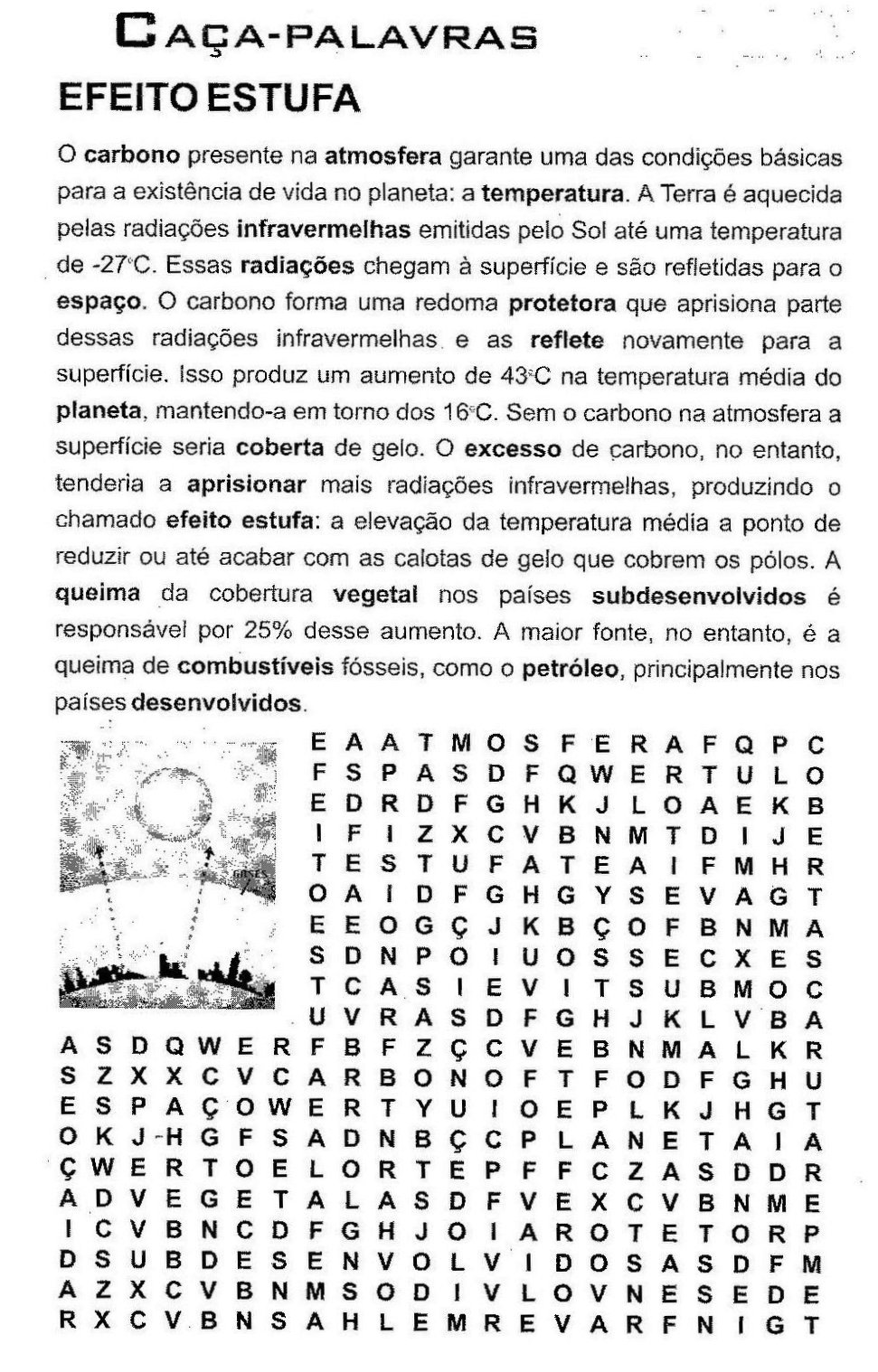 